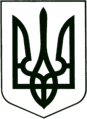 УКРАЇНА
МОГИЛІВ-ПОДІЛЬСЬКА МІСЬКА РАДА
ВІННИЦЬКОЇ ОБЛАСТІВИКОНАВЧИЙ КОМІТЕТ                                                           РІШЕННЯ №99Від 25 квітня 2024 року                                              м. Могилів-ПодільськийПро роботу управління містобудування та архітектури міської ради за 2023 рік	Керуючись ст. 52 Закону України «Про місцеве самоврядування в Україні», відповідно до рішення виконавчого комітету міської ради від 28.12.2023 №371 «Про план роботи виконавчого комітету міської ради на 2024 рік», заслухавши та обговоривши інформацію начальника управління містобудування та архітектури міської ради Дунського Ю.С., - виконавчий комітет міської ради ВИРІШИВ:1. Інформацію начальника управління містобудування та архітектури міської ради Дунського Ю.С. про роботу управління містобудування та архітектури міської ради за 2023 рік взяти до відома.2. Зобов’язати управління містобудування та архітектури міської ради (Дунський Ю.С.) посилити контроль за дотриманням забудовниками вимог містобудівного законодавства і недопущення в громаді випадків самочинного будівництва об’єктів містобудування, а також забезпечити навчання та внесення даних до систем НІГД, ЄДССБ та ЄДРА.	3. Контроль за виконанням даного рішення покласти на першого заступника міського голови Безмещука П.О.   Перший заступник міського голови                                       Петро БЕЗМЕЩУК